Муниципальное бюджетное общеобразовательное учреждение «Основная общеобразовательная школа № 9» 624814, Свердловская область, Сухоложский район, село Рудянское,  улица Калинина, дом 19АИНН/КПП  6633011988 / 663301001,  ОГРН  1069633011799Тел. 8 (34373)96233От 18.04.2022 № 164  Менеджеру МКУУправления образованияЕ.В. ШироковойПояснительная записка к отчетной форме «Тематические мероприятия, в рамках Всемирного дня здоровья»В апреле 2022 года в МБОУ ООШ № 9 	в рамках месячника, посвященного Всемирному Дню Здоровья,  состоялись мероприятия направленные на пропаганду здорового образа жизни и развития и обучающихся интереса к занятиям физической культурой и спортом.В мероприятиях месячника были задействованы:- обучающиеся школы – 88 человек- классные руководители – 9 человек- учитель физической культуры- социальный  педагог;- сотрудники Дома культуры с. Рудянское;- преподаватель Асбестовско-Сухоложского филиала ГБПОУ "СОМК".В течение месяца были  проведены следующие мероприятия:Беседы «Профилактика ВИЧ-инфекции и туберкулеза» (8-9 классы); Мастер класс «Почему надо чистить зубы» (1-2 классы);Беседа «Профилактика  инфекционных заболеваний. Влияние энергетиков и вейпов»;Веселые старты, посвященные Всемирному Дню Здоровья, организованные сотрудниками Дома культуры с. Рудянское для обучающихся с 1-4 класс.Ко Дню Здоровья проведена большая подготовительная работа: оформлен стенд, классные коллективы подготовили памятки  «Как вести здоровый образ жизни».И.о. директора                                       Н.Е. Прошкина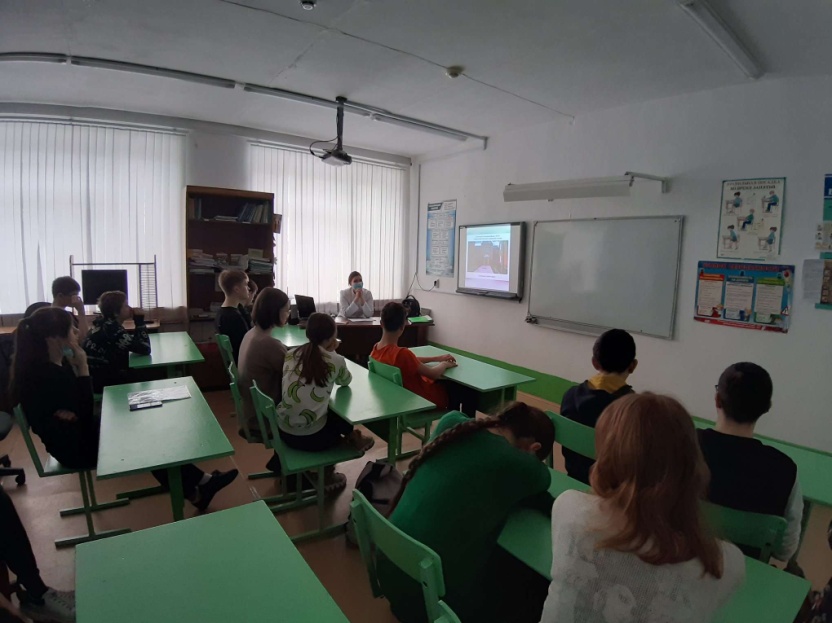 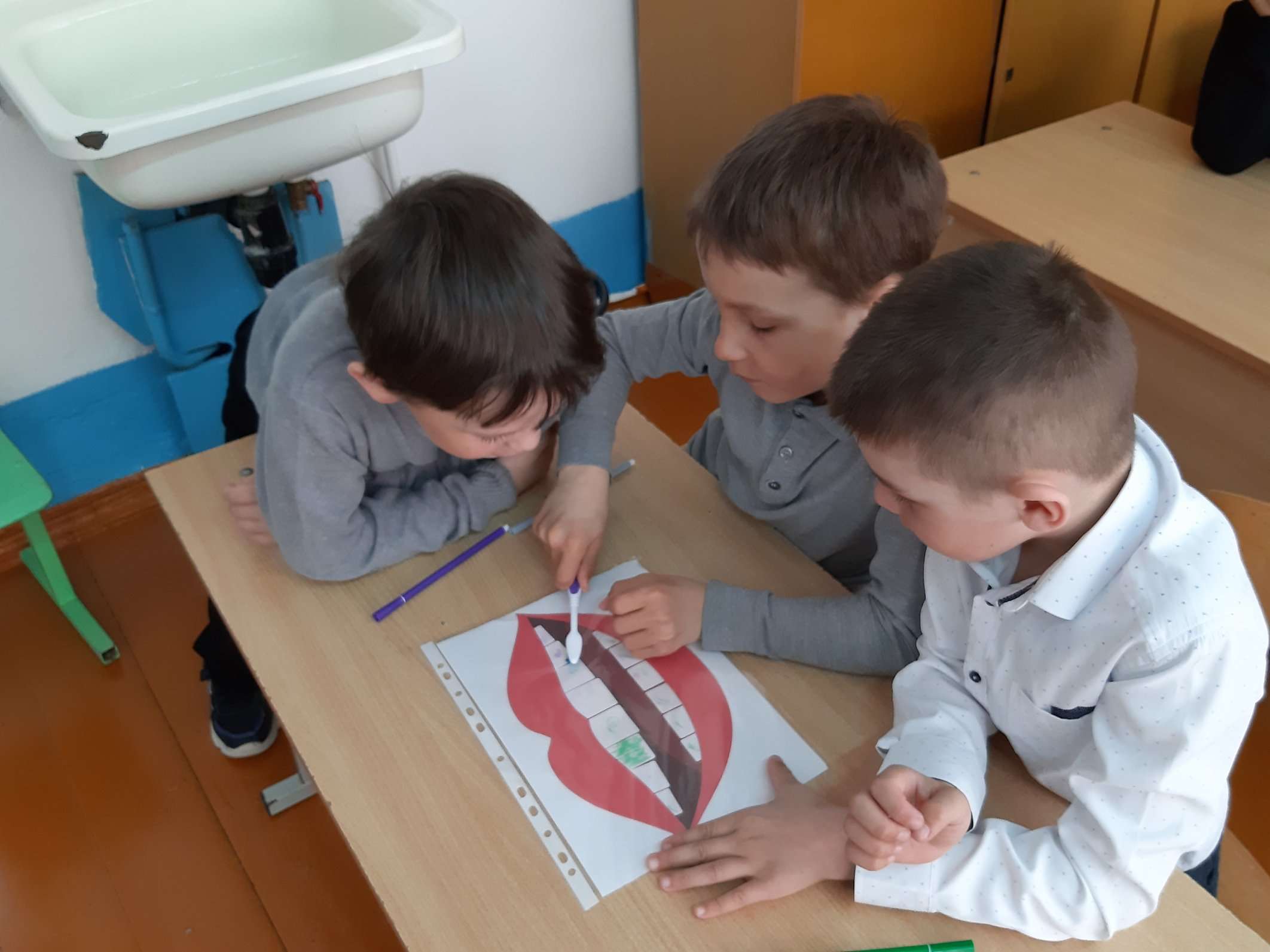 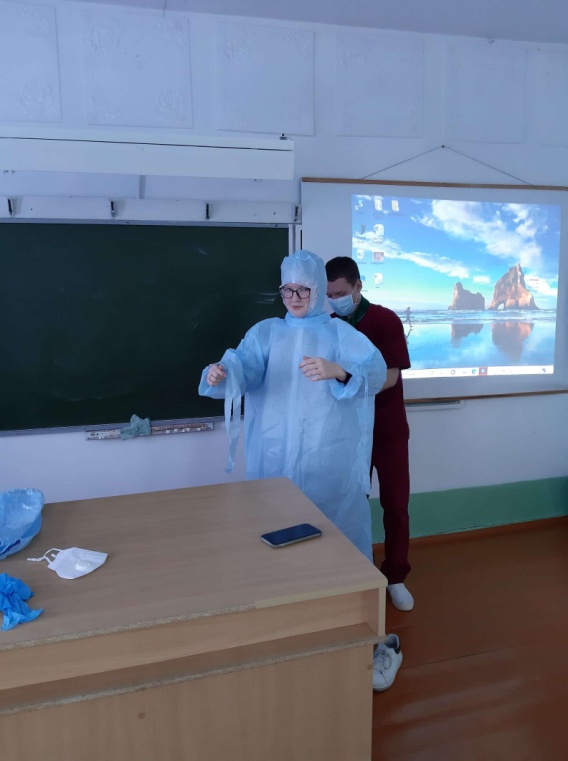 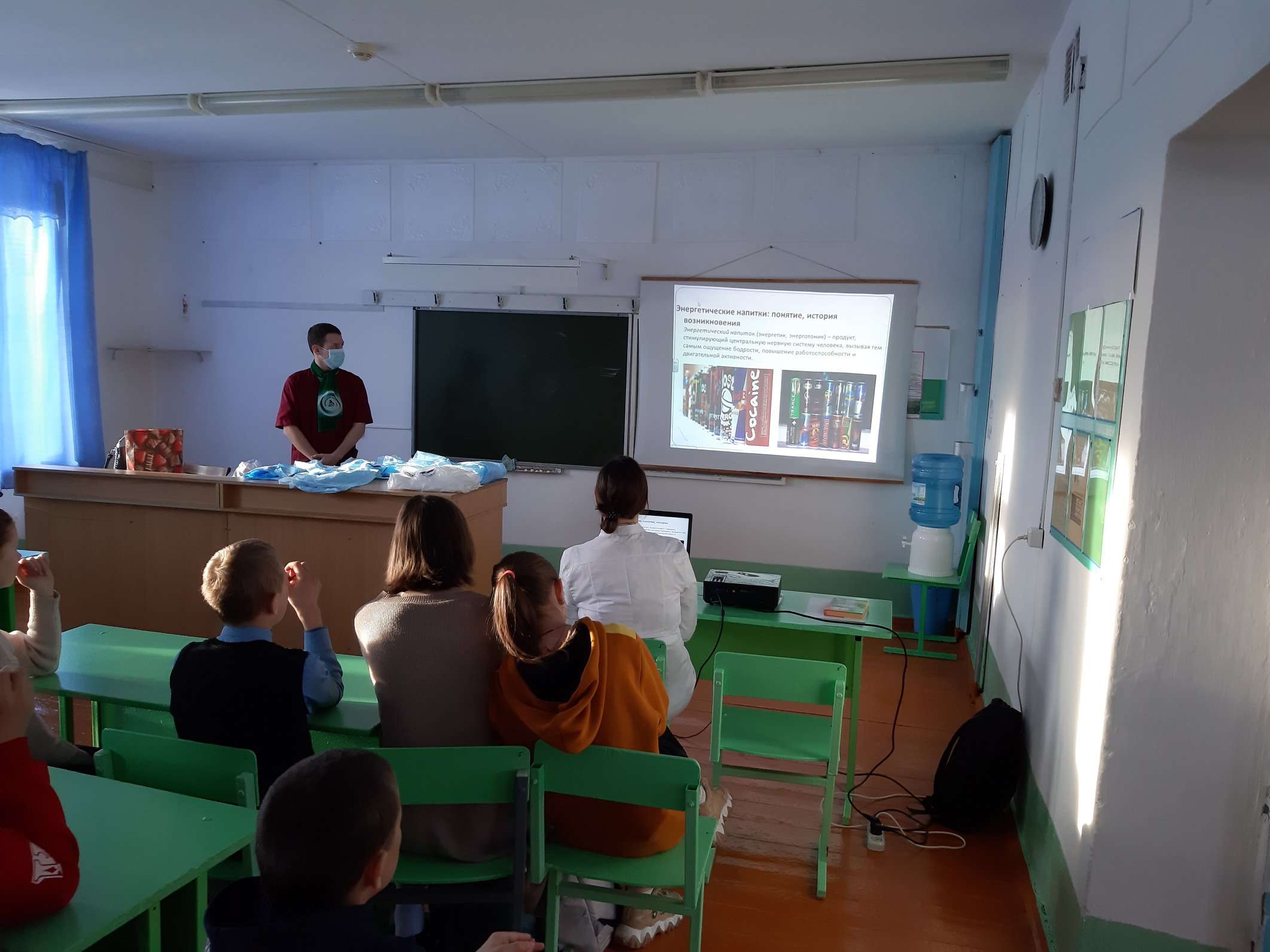 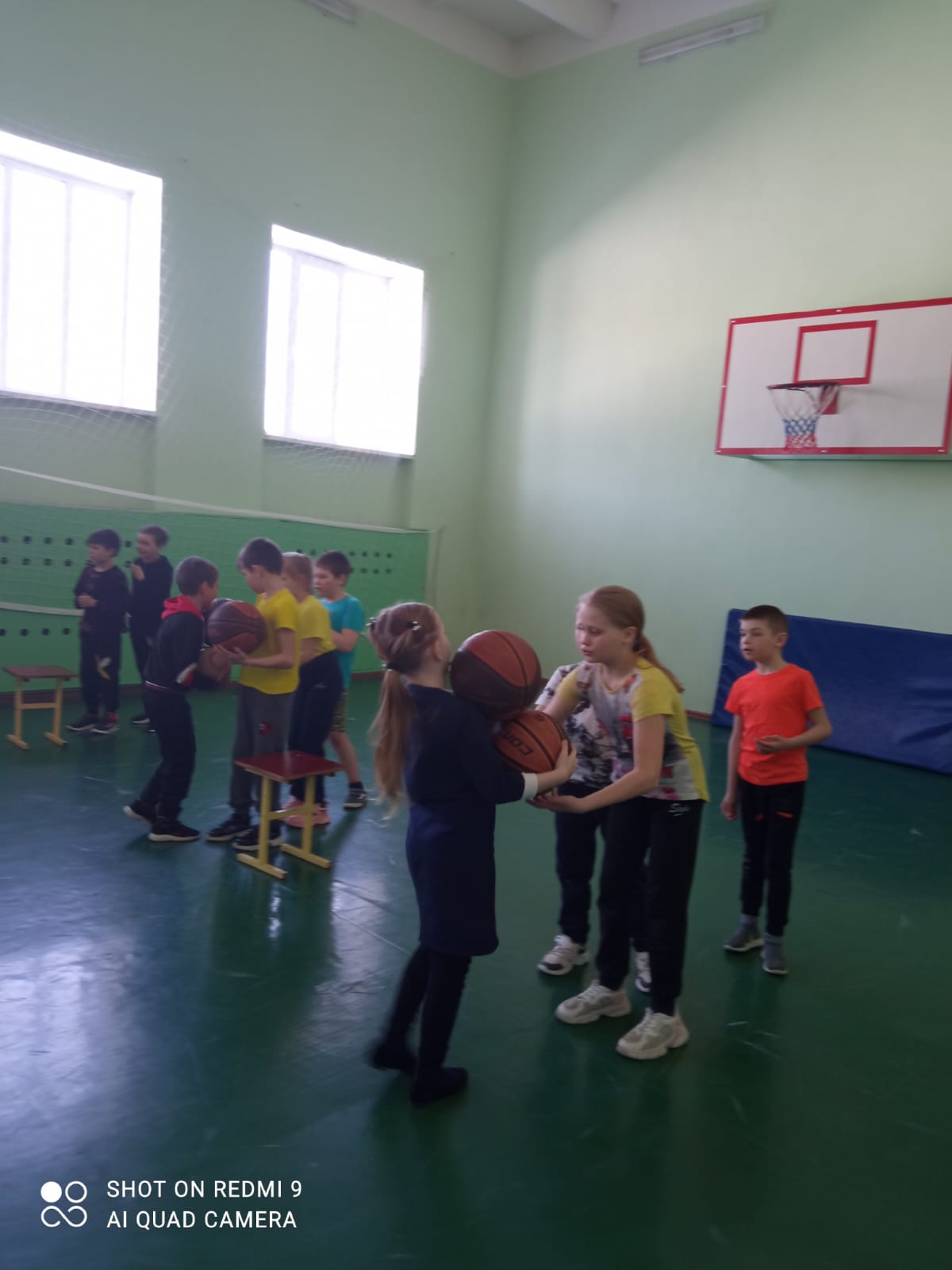 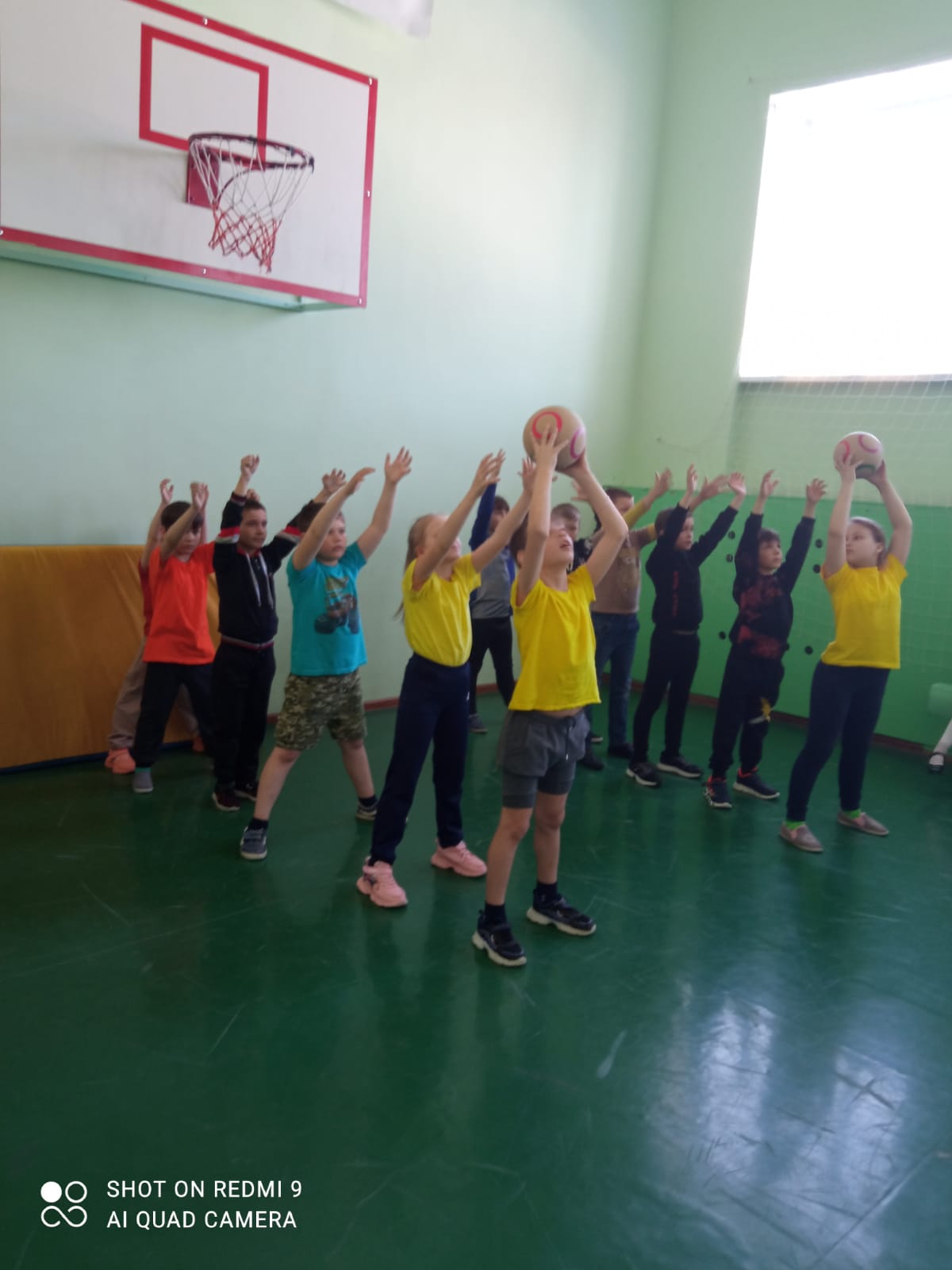 